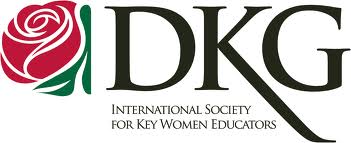 Xi Scrapbooking ExtravaganzaXi Chapter’s Annual Fundraising Event 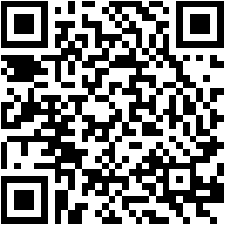 Xi Scrapbooking ExtravaganzaXi Chapter’s Annual Fundraising Event 